Douglas-Sarpy 4-H Ambassador Program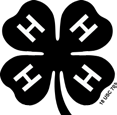 APPLICATION – 2023Name:______________________________________________	Parent/Guardian:____________________________________ 	Address:____________________________________________	Town: _____________________________________________	E-mail Address:_________________________________________	Phone #: __________________________________________	What is your preferred communication method?	Email	PhoneAge:_________          (Jan 1, 2023)		Grade:__________	    Years in 4-H: _________________ 	4-H Club (If applicable):_________________________________	4-H Club Leader (If applicable): ______________________________	ELIGIBILTY:Youth 14 - 18 years of age on January 1, 2023.Enrolled as a Douglas-Sarpy 4-H member.Must be an active member of 4-H, either independent or with a club for at least one full year prior to application.Up to FIVE 4-H Ambassadors will be selected annually.The program has an annual application process with an opportunity to re-apply annually if eligible.Application to be submitted to the Nebraska Extension in Douglas-Sarpy Counties Office, 8015 W Center Rd, Omaha, 68124, ATTN: B. KREIFELSON A SEPARATE PIECE OF PAPER, ANSWER THE FOLLOWING QUESTIONS:In one paragraph identifying the characteristics you have that would make you a good 4-H Ambassador for the Douglas- Sarpy 4-H Program.List the 4-H projects you are currently enrolled in.List other interests you have within your school, church and community and describe your involvement in each throughout the year.Describe your most significant 4-H club project and explain why it was important to you.What is the leadership experience that has benefited you the most? Please describe.What have you learned about leadership which will be useful to you in the future?As a 4-H member, you have participated in one or more community service activities or projects either as an individual, as a group member, or in a club type project. Please describe this community service experience and how the community benefited as well as how you personally benefited as a volunteer.Personal Statement: What do you think you can contribute to the Ambassador Program? Why do you want to be an Ambassador?DOUGLAS-SARPY 4-H AMBASSADOR COMMITMENTI have read the Douglas-Sarpy 4-H Ambassador OVERVIEW and fully understand the role, expectations, and responsibilities of being a Douglas-Sarpy 4-H Ambassador. I would like to serve as a 4-H Ambassador for the coming year and am willing to devote my time and effort to this responsibility. I know this includes many communication opportunities, participating & assisting with county activities and events, and assisting with marketing the Douglas-Sarpy 4-H Program. I will make all reasonable efforts to carry out these duties and am willing to put 4-H high on my priority list for the coming year.As a parent, I am willing to allow_________________________	to serve as a Douglas-Sarpy 4-H Ambassador and understand that the responsibilities of an Ambassador will require a commitment of time and effort.Parent Signature_____________________________________________		Date____________Youth Signature_____________________________________________		Date____________YEARAPPLICATION DUERESULTS ANNOUNCEDSERVICE PERIOD2023November 1, 202211-18-22Dec. 2022-Nov. 2023